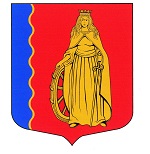 МУНИЦИПАЛЬНОЕ ОБРАЗОВАНИЕ«МУРИНСКОЕ ГОРОДСКОЕ ПОСЕЛЕНИЕ»ВСЕВОЛОЖСКОГО МУНИЦИПАЛЬНОГО РАЙОНАЛЕНИНГРАДСКОЙ ОБЛАСТИАДМИНИСТРАЦИЯПОСТАНОВЛЕНИЕ19.05.2021                                                                                      № 129г. МуриноО внесении изменений в муниципальную программу «Устойчивое общественное развитие в муниципальном образовании «Муринское городское поселение» Всеволожского муниципального района Ленинградской области на 2021-2023 годы», утверждённую постановлением от 24.12.2020 № 321В соответствии со ст.179 Бюджетного кодекса Российской Федерации, Федеральным законом от 06.10.2003 №131-ФЗ «Об общих принципах организации местного самоуправления в Российской Федерации», решением совета депутатов от 15.12.2020 № 121 «О бюджете муниципального образования «Муринское городское поселение» Всеволожского муниципального района Ленинградской области на 2021 год и на плановый период 2022 и 2023 годов» (в редакции от 28.04.2021 № 139), администрация МО «Муринское городское поселение» Всеволожского муниципального района Ленинградской областиПОСТАНОВЛЯЕТ:Внести следующие изменения в муниципальную программу «Устойчивое общественное развитие в муниципальном образовании «Муринское городское поселение» Всеволожского муниципального района Ленинградской области на 2021-2023 годы» (далее – Программа), утверждённую постановлением администрации МО «Муринское городское поселение» Всеволожского муниципального района Ленинградской области от 24.12.2020 № 321:В таблице паспорта Программы в строке «Объем финансовых ресурсов, запланированных по программе, источники финансирования Программы» в объёме финансирования программы цифру «10 528,00 тыс. руб.» заменить на цифру «14 528,00 тыс. руб.»;В таблице паспорта Программы в строке «Объем финансовых ресурсов, запланированных по программе, источники финансирования Программы» на 2021 год цифру «3 476,00 тыс. руб.» заменить на цифру «7 476 тыс. руб.»;В приложении 5 к Программе в п.4 подпрограммы «Поддержка социально ориентированных некоммерческих организаций, осуществляющих деятельность на территории МО «Муринское городское поселение» Всеволожского муниципального района Ленинградской области на 2021-2023 годы» (далее – Подпрограмма) «Ресурсное обеспечение подпрограммы» в объёме финансовых средств на реализацию цифру «600,00 тыс. руб.» заменить на цифру «4 600,00 тыс. руб.»;В приложении 5 к Программе в п.4 Подпрограммы «Ресурсное обеспечение подпрограммы» на 2021 год цифру «150,00 тыс. руб.» заменить на цифру «4 150,00 тыс. руб.»;В таблице приложения к Подпрограмме в строке 2.3 «Предоставление субсидии из бюджета муниципального образования на оказание финансовой поддержки СО НКО» в столбце «Всего» цифру «600,00 тыс. руб.» заменить на цифру «4 600,00 тыс. руб.»;В таблице приложения к Подпрограмме в строке 2.3 «Предоставление субсидии из бюджета муниципального образования на оказание финансовой поддержки СО НКО» в столбце «2021» цифру «150,00 тыс. руб.» заменить на цифру «4 150,00 тыс. руб.»;В таблице приложения к Подпрограмме в итоговой строке в столбце «Всего» цифру «600,00 тыс. руб.» заменить на цифру «4 600,00 тыс. руб.»;В таблице приложения к Подпрограмме в итоговой строке в столбце «2021» цифру «150,00 тыс. руб.» заменить на цифру «4 150,00 тыс. руб.».Опубликовать настоящее постановление в газете «Муринская панорама» и на официальном сайте муниципального образования в информационно-телекоммуникационной сети Интернет.Настоящее постановление вступает в силу со дня его подписания.Контроль за исполнением настоящего постановления возложить на заместителя главы администрации Лёвину Г.В.Глава администрации    					 	            А.Ю. Белов